Управление Федеральная служба по надзору в сфере защиты прав потребителей и благополучия человека по Брянской области выражает глубокое соболезнование по поводу скоропостижной кончины главного врача ФГУЗ «Центр гигиены и эпидемиологии в Брянской области» Леденёва Юрия Алексеевича кандидата медицинских наук, заслуженного врача Российской Федерации.На протяжении многих лет мы знали Юрия Алексеевича,   как талантливого врача и уважаемого руководителя,  продолжающего и  развивающего лучшие  традиции укрепления санитарно-эпидемиологического благополучия населения, сочетающего в себе высокий профессионализм и огромную  работоспособность. Юрий Алексеевич был мудрым наставником, добрым и открытым человеком, отличавшимся доброжелательностью к окружающим, снискал заслуженное уважение и признание коллег. Выражаем глубочайшие соболезнования родным и близким  Юрия Алексеевича, его коллегам и друзьям.Светлая память об Юрии Алексеевиче Леденёве, как о  прекрасном и отзывчивом  человеке навсегда сохранится в наших сердцах.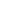 